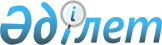 Сайрам аудандық мәслихатының 2019 жылғы 8 қаңтардағы № 36-232/VI "Сайрам ауданы ауылдық округтерінің 2019-2021 жылдарға арналған бюджеттері туралы" шешіміне өзгерістер енгізу туралыТүркістан облысы Сайрам аудандық мәслихатының 2019 жылғы 29 наурыздағы № 40-255/VI шешiмi. Түркістан облысының Әдiлет департаментiнде 2019 жылғы 11 сәуірде № 4973 болып тiркелдi
      Қазақстан Республикасының 2008 жылғы 4 желтоқсандағы Бюджет кодексінің 109-1 бабының 4 тармағына, Қазақстан Республикасының 2001 жылғы 23 қаңтардағы "Қазақстан Республикасындағы жергілікті мемлекеттік басқару және өзін-өзі басқару туралы" Заңының 6 бабының 1 тармағы 1) тармақшасына және Сайрам аудандық мәслихатының 2019 жылғы 6 наурыздағы № 38-243/VI "Сайрам аудандық мәслихатының 2018 жылғы 24 желтоқсандағы № 27-235/VI "2019-2021 жылдарға арналған аудандық бюджет туралы" шешіміне өзгерістер енгізу туралы" Нормативтік құқықтық актілерді мемлекеттік тіркеу тізілімінде № 4933 тіркелген шешіміне сәйкес Сайрам аудандық мәслихаты ШЕШІМ ҚАБЫЛДАДЫ:
      1. Сайрам аудандық мәслихатының 2019 жылғы 8 қаңтардағы № 36-232/VI "Сайрам ауданы ауылдық округтерінің 2019-2021 жылдарға арналған бюджеттері туралы" (Нормативтік құқықтық актілерді мемлекеттік тіркеу тізілімінде 4872 нөмірімен тіркелген, 2019 жылғы 25 қаңтарда, 1, 8 ақпанда "Мәртөбе" газетінде және 2019 жылғы 4 ақпанда Қазақстан Республикасының нормативтік құқықтық актілерінің эталондық бақылау банкінде электрондық түрде жарияланған) шешіміне мынадай өзгерістер енгізілсін:
      1 тармақ мынадай редакцияда жазылсын: 
      "1. Ақсукент ауылдық округінің 2019-2021 жылдарға арналған бюджеті тиісінше 1, 2 және 3 қосымшаларға сәйкес, оның ішінде 2019 жылға келесі көлемде бекітілсін:
      1) кірістер – 367 355 мың теңге;
      салықтық түсімдер – 164 142 мың теңге;
      салықтық емес түсімдер – 68 мың теңге;
      негізгі капиталды сатудан түсетін түсімдер – 0;
      трансферттердің түсімі – 203 145 мың теңге;
      2) шығындар – 378 120 мың теңге;
      3) таза бюджеттік кредиттеу – 0;
      бюджеттік кредиттер – 0;
      бюджеттік кредиттерді өтеу – 0;
      4) қаржы активтерімен операциялар бойынша сальдо – 0, оның ішінде: 
      қаржы активтерін сатып алу – 0;
      мемлекеттің қаржы активтерін сатудан түсетін түсімдер – 0;
      5) бюджет тапшылығы (профициті) – -10 765 мың теңге;
      6) бюджет тапшылығын қаржыландыру (профицитін пайдалану) – 10 765 мың теңге, оның ішінде:
      қарыздар түсімі – 0;
      қарыздарды өтеу – 0;
      бюджет қаражатының пайдаланылатын қалдықтары – 10 765 мың теңге.".
      3 тармақ мынадай редакцияда жазылсын:
      "3. Ақбұлақ ауылдық округінің 2019-2021 жылдарға арналған бюджеті тиісінше 4, 5 және 6 қосымшаларға сәйкес, оның ішінде 2019 жылға келесі көлемде бекітілсін:
      1) кірістер – 38 277 мың теңге;
      салықтық түсімдер – 11 256 мың теңге;
      салықтық емес түсімдер – 75 мың теңге;
      негізгі капиталды сатудан түсетін түсімдер – 0;
      трансферттердің түсімі – 26 946 мың теңге;
      2) шығындар – 41 957 мың теңге;
      3) таза бюджеттік кредиттеу – 0;
      бюджеттік кредиттер – 0;
      бюджеттік кредиттерді өтеу – 0;
      4) қаржы активтерімен операциялар бойынша сальдо – 0, оның ішінде: 
      қаржы активтерін сатып алу – 0;
      мемлекеттің қаржы активтерін сатудан түсетін түсімдер – 0;
      5) бюджет тапшылығы (профициті) – -3 680 мың теңге;
      6) бюджет тапшылығын қаржыландыру (профицитін пайдалану) – 3 680
      мың теңге, оның ішінде: 
      қарыздар түсімі – 0;
      қарыздарды өтеу – 0;
      бюджет қаражатының пайдаланылатын қалдықтары – 3 680 мың теңге.".
      5 тармақ мынадай редакцияда жазылсын:
      "5. Арыс ауылдық округінің 2019-2021 жылдарға арналған бюджеті тиісінше 7, 8 және 9 қосымшаларға сәйкес, оның ішінде 2019 жылға келесі көлемде бекітілсін:
      1) кірістер – 40 815 мың теңге;
      салықтық түсімдер – 12 780 мың теңге;
      салықтық емес түсімдер – 263 мың теңге;
      негізгі капиталды сатудан түсетін түсімдер – 0;
      трансферттердің түсімі – 27 772 мың теңге;
      2) шығындар – 43 391 мың теңге;
      3) таза бюджеттік кредиттеу – 0;
      бюджеттік кредиттер – 0;
      бюджеттік кредиттерді өтеу – 0;
      4) қаржы активтерімен операциялар бойынша сальдо – 0, оның ішінде: 
      қаржы активтерін сатып алу – 0;
      мемлекеттің қаржы активтерін сатудан түсетін түсімдер – 0;
      5) бюджет тапшылығы (профициті) – - 2 576 мың теңге;
      6) бюджет тапшылығын қаржыландыру (профицитін пайдалану) – 2 576
      мың теңге, оның ішінде: 
      қарыздар түсімі – 0;
      қарыздарды өтеу – 0;
      бюджет қаражатының пайдаланылатын қалдықтары – 2 576 мың теңге.".
      7 тармақ мынадай редакцияда жазылсын:
      "7. Жібек жолы ауылдық округінің 2019-2021 жылдарға арналған бюджеті тиісінше 10, 11 және 12 қосымшаларға сәйкес, оның ішінде 2019 жылға келесі көлемде бекітілсін:
      1) кірістер – 57 706 мың теңге;
      салықтық түсімдер – 6 603 мың теңге;
      салықтық емес түсімдер – 858 мың теңге;
      негізгі капиталды сатудан түсетін түсімдер – 0;
      трансферттердің түсімі – 50 245 мың теңге;
      2) шығындар – 60 244 мың теңге;
      3) таза бюджеттік кредиттеу – 0;
      бюджеттік кредиттер – 0;
      бюджеттік кредиттерді өтеу – 0;
      4) қаржы активтерімен операциялар бойынша сальдо – 0, оның ішінде: 
      қаржы активтерін сатып алу – 0;
      мемлекеттің қаржы активтерін сатудан түсетін түсімдер – 0;
      5) бюджет тапшылығы (профициті) – - 2 538 мың теңге;
      6) бюджет тапшылығын қаржыландыру (профицитін пайдалану) – 2 538
      мың теңге, оның ішінде: 
      қарыздар түсімі – 0;
      қарыздарды өтеу – 0;
      бюджет қаражатының пайдаланылатын қалдықтары – 2 538 мың теңге.".
      9 тармақ мынадай редакцияда жазылсын:
      "9. Қайнарбұлақ ауылдық округінің 2019-2021 жылдарға арналған бюджеті тиісінше 13, 14 және 15 қосымшаларға сәйкес, оның ішінде 2019 жылға келесі көлемде бекітілсін:
      1) кірістер – 108 317 мың теңге;
      салықтық түсімдер – 14 081 мың теңге;
      салықтық емес түсімдер – 96 мың теңге;
      негізгі капиталды сатудан түсетін түсімдер – 0;
      трансферттердің түсімі – 94 140 мың теңге;
      2) шығындар – 111 827 мың теңге;
      3) таза бюджеттік кредиттеу – 0;
      бюджеттік кредиттер – 0;
      бюджеттік кредиттерді өтеу – 0;
      4) қаржы активтерімен операциялар бойынша сальдо – 0, оның ішінде: 
      қаржы активтерін сатып алу – 0;
      мемлекеттің қаржы активтерін сатудан түсетін түсімдер – 0;
      5) бюджет тапшылығы (профициті) – - 3 510 мың теңге;
      6) бюджет тапшылығын қаржыландыру (профицитін пайдалану) – 3 510 мың теңге, оның ішінде:
      қарыздар түсімі – 0;
      қарыздарды өтеу – 0;
      бюджет қаражатының пайдаланылатын қалдықтары – 3 510 мың теңге.".
      11 тармақ мынадай редакцияда жазылсын:
      "11. Қарабұлақ ауылдық округінің 2019-2021 жылдарға арналған бюджеті тиісінше 16, 17 және 18 қосымшаларға сәйкес, оның ішінде 2019 жылға келесі көлемде бекітілсін:
      1) кірістер – 164 669 мың теңге;
      салықтық түсімдер – 95 051 мың теңге;
      салықтық емес түсімдер – 1 235 мың теңге;
      негізгі капиталды сатудан түсетін түсімдер – 0;
      трансферттердің түсімі – 68 383 мың теңге;
      2) шығындар – 199 812 мың теңге;
      3) таза бюджеттік кредиттеу – 0;
      бюджеттік кредиттер – 0;
      бюджеттік кредиттерді өтеу – 0;
      4) қаржы активтерімен операциялар бойынша сальдо – 0, оның ішінде: 
      қаржы активтерін сатып алу – 0;
      мемлекеттің қаржы активтерін сатудан түсетін түсімдер – 0;
      5) бюджет тапшылығы (профициті) – -35 143 мың теңге;
      6) бюджет тапшылығын қаржыландыру (профицитін пайдалану) – 35 143 
      мың теңге, оның ішінде: 
      қарыздар түсімі – 0;
      қарыздарды өтеу – 0;
      бюджет қаражатының пайдаланылатын қалдықтары – 35 143 мың теңге.".
      13 тармақ мынадай редакцияда жазылсын:
      "13. Қарамұрт ауылдық округінің 2019-2021 жылдарға арналған бюджеті тиісінше 19, 20 және 21 қосымшаларға сәйкес, оның ішінде 2019 жылға келесі көлемде бекітілсін:
      1) кірістер – 82 683 мың теңге;
      салықтық түсімдер – 16 850 мың теңге;
      салықтық емес түсімдер – 586 мың теңге;
      негізгі капиталды сатудан түсетін түсімдер – 0;
      трансферттердің түсімі – 65 247 мың теңге;
      2) шығындар – 87 138 мың теңге;
      3) таза бюджеттік кредиттеу – 0;
      бюджеттік кредиттер – 0;
      бюджеттік кредиттерді өтеу – 0;
      4) қаржы активтерімен операциялар бойынша сальдо – 0, оның ішінде: 
      қаржы активтерін сатып алу – 0;
      мемлекеттің қаржы активтерін сатудан түсетін түсімдер – 0;
      5) бюджет тапшылығы (профициті) – -4 455 мың теңге;
      6) бюджет тапшылығын қаржыландыру (профицитін пайдалану) – 4 455 
      мың теңге, оның ішінде: 
      қарыздар түсімі – 0;
      қарыздарды өтеу – 0;
      бюджет қаражатының пайдаланылатын қалдықтары – 4 455 мың теңге.".
      15 тармақ мынадай редакцияда жазылсын:
      "15. Қарасу ауылдық округінің 2019-2021 жылдарға арналған бюджеті тиісінше 22, 23 және 24 қосымшаларға сәйкес, оның ішінде 2019 жылға келесі көлемде бекітілсін:
      1) кірістер – 123 995 мың теңге;
      салықтық түсімдер – 93 574 мың теңге;
      салықтық емес түсімдер – 175 мың теңге;
      негізгі капиталды сатудан түсетін түсімдер – 0;
      трансферттердің түсімі – 30 246 мың теңге;
      2) шығындар – 128 016 мың теңге;
      3) таза бюджеттік кредиттеу – 0;
      бюджеттік кредиттер – 0;
      бюджеттік кредиттерді өтеу – 0;
      4) қаржы активтерімен операциялар бойынша сальдо – 0, оның ішінде: 
      қаржы активтерін сатып алу – 0;
      мемлекеттің қаржы активтерін сатудан түсетін түсімдер – 0;
      5) бюджет тапшылығы (профициті) – - 4 021 мың теңге;
      6) бюджет тапшылығын қаржыландыру (профицитін пайдалану) – 4 021
      мың теңге, оның ішінде: 
      қарыздар түсімі – 0;
      қарыздарды өтеу – 0;
      бюджет қаражатының пайдаланылатын қалдықтары – 4 021 мың теңге.".
      17 тармақ мынадай редакцияда жазылсын:
      "17. Құтарыс ауылдық округінің 2019-2021 жылдарға арналған бюджеті тиісінше 25, 26 және 27 қосымшаларға сәйкес, оның ішінде 2019 жылға келесі көлемде бекітілсін:
      1) кірістер – 85 604 мың теңге;
      салықтық түсімдер – 5 690 мың теңге;
      салықтық емес түсімдер – 107 мың теңге;
      негізгі капиталды сатудан түсетін түсімдер – 0;
      трансферттердің түсімі – 79 807 мың теңге;
      2) шығындар – 87 795 мың теңге;
      3) таза бюджеттік кредиттеу – 0;
      бюджеттік кредиттер – 0;
      бюджеттік кредиттерді өтеу – 0;
      4) қаржы активтерімен операциялар бойынша сальдо – 0, оның ішінде: 
      қаржы активтерін сатып алу – 0;
      мемлекеттің қаржы активтерін сатудан түсетін түсімдер – 0;
      5) бюджет тапшылығы (профициті) – -2 191 мың теңге;
      6) бюджет тапшылығын қаржыландыру (профицитін пайдалану) – 2 191
      мың теңге, оның ішінде: 
      қарыздар түсімі – 0;
      қарыздарды өтеу – 0;
      бюджет қаражатының пайдаланылатын қалдықтары – 2 191 мың теңге.".
      19 тармақ мынадай редакцияда жазылсын:
      "19. Көлкент ауылдық округінің 2019-2021 жылдарға арналған бюджеті тиісінше 28, 29 және 30 қосымшаларға сәйкес, оның ішінде 2019 жылға келесі көлемде бекітілсін:
      1) кірістер – 126 473 мың теңге;
      салықтық түсімдер – 26 186 мың теңге;
      салықтық емес түсімдер – 224 мың теңге;
      негізгі капиталды сатудан түсетін түсімдер – 0;
      трансферттердің түсімі – 100 063 мың теңге;
      2) шығындар – 134 359 мың теңге;
      3) таза бюджеттік кредиттеу – 0;
      бюджеттік кредиттер – 0;
      бюджеттік кредиттерді өтеу – 0;
      4) қаржы активтерімен операциялар бойынша сальдо – 0, оның ішінде: 
      қаржы активтерін сатып алу – 0;
      мемлекеттің қаржы активтерін сатудан түсетін түсімдер – 0;
      5) бюджет тапшылығы (профициті) – -7 886 мың теңге;
      6) бюджет тапшылығын қаржыландыру (профицитін пайдалану) – 7 886
      мың теңге, оның ішінде: 
      қарыздар түсімі – 0;
      қарыздарды өтеу – 0;
      бюджет қаражатының пайдаланылатын қалдықтары – 7 886 мың теңге.".
      21 тармақ мынадай редакцияда жазылсын:
      "21. Манкент ауылдық округінің 2019-2021 жылдарға арналған бюджеті тиісінше 31, 32 және 33 қосымшаларға сәйкес, оның ішінде 2019 жылға келесі көлемде бекітілсін:
      1) кірістер – 158 671 мың теңге;
      салықтық түсімдер – 73 775 мың теңге;
      салықтық емес түсімдер – 216 мың теңге;
      негізгі капиталды сатудан түсетін түсімдер – 0;
      трансферттердің түсімі – 84 680 мың теңге;
      2) шығындар – 165 209 мың теңге;
      3) таза бюджеттік кредиттеу – 0;
      бюджеттік кредиттер – 0;
      бюджеттік кредиттерді өтеу – 0;
      4) қаржы активтерімен операциялар бойынша сальдо – 0, оның ішінде: 
      қаржы активтерін сатып алу – 0;
      мемлекеттің қаржы активтерін сатудан түсетін түсімдер – 0;
      5) бюджет тапшылығы (профициті) – -6 538 мың теңге;
      6) бюджет тапшылығын қаржыландыру (профицитін пайдалану) – 6 538
      мың теңге, оның ішінде: 
      қарыздар түсімі – 0;
      қарыздарды өтеу – 0;
      бюджет қаражатының пайдаланылатын қалдықтары – 6 538 мың теңге.".
      Көрсетілген шешімнің 1, 4, 7, 10, 13, 16, 19, 22, 25, 28, 31 қосымшалары осы шешімнің 1, 4, 7, 10, 13, 16, 19, 22, 25, 28, 31 қосымшаларына сәйкес жаңа редакцияда жазылсын.
      2. "Сайрам аудандық мәслихат аппараты" мемлекеттік мекемесі Қазақстан Республикасының заңнамалық актілерінде белгіленген тәртіпте:
      1) осы шешімнің аумақтық әділет органында мемлекеттік тіркелуін;
      2) осы мәслихат шешімі мемлекеттік тіркелген күнінен бастап күнтізбелік он күн ішінде оның көшірмесін қағаз және электрондық түрде қазақ және орыс тілдерінде "Республикалық құқықтық ақпарат орталығы" шаруашылық жүргізу құқығындағы республикалық мемлекеттік кәсіпорнына Қазақстан Республикасы нормативтік құқықтық актілерінің эталондық бақылау банкіне ресми жариялау және енгізу үшін жолданылуын;
      3) ресми жарияланғаннан кейін осы шешімді Сайрам аудандық мәслихаттың интернет-ресурсына орналастыруын қамтамасыз етсін.
      3. Осы шешім 2019 жылдың 1 қантарынан бастап қолданысқа енгізілсін. Ақсукент ауылдық округінің 2019 жылға арналған бюджеті Ақбулақ ауылдық округінің 2019 жылға арналған бюджеті Арыс ауылдық округінің 2019 жылға арналған бюджеті Жібек жолы ауылдық округінің 2019 жылға арналған бюджеті Қайнарбұлақ ауылдық округінің 2019 жылға арналған бюджеті Қарабұлақ ауылдық округінің 2019 жылға арналған бюджеті Қарамұрт ауылдық округінің 2019 жылға арналған бюджеті Қарасу ауылдық округінің 2019 жылға арналған бюджеті Көлкент ауылдық округінің 2019 жылға арналған бюджеті Құтарыс ауылдық округінің 2019 жылға арналған бюджеті Манкент ауылдық округінің 2019 жылға арналған бюджеті
					© 2012. Қазақстан Республикасы Әділет министрлігінің «Қазақстан Республикасының Заңнама және құқықтық ақпарат институты» ШЖҚ РМК
				
      Аудандық мәслихат

      сессиясының төрағасы

Ф.Аликулов

      Аудандық мәслихат хатшысы

Ж.Сүлейменов
Сайрам аудандық
мәслихатының 2019 жылғы
29 наурыздағы № 40-255/VI
шешіміне 1-қосымшаСайрам аудандық
мәслихатының 2019 жылғы
8 қаңтардағы № 36-232/VI
шешіміне 1-қосымша
Санаты
Сыныбы
Iшкi сыныбы
Санаты
Сыныбы
Iшкi сыныбы
Санаты
Сыныбы
Iшкi сыныбы
Санаты
Сыныбы
Iшкi сыныбы
Санаты
Сыныбы
Iшкi сыныбы
Атауы
Сомасы, мың теңге
1
1
1
1
1
2
3
І. Кірістер 
367 355
1
Салықтық түсімдер
164 142
01
01
Табыс салығы
75 792
2
Жеке табыс салығы
75 792
04
04
Меншiкке салынатын салықтар
86 862
1
Мүлiкке салынатын салықтар
2 702
3
Жер салығы
4 646
4
Көлiк құралдарына салынатын салық
79 514
05
05
Тауарларға, жұмыстарға және қызметтерге салынатын iшкi салықтар 
1 488
4
Кәсiпкерлiк және кәсiби қызметтi жүргiзгенi үшiн алынатын алымдар
1 488
2
Салықтық емес түсiмдер
68
04
04
Мемлекеттік бюджеттен қаржыландырылатын, сондай-ақ Қазақстан Республикасы Ұлттық Банкінің бюджетінен (шығыстар сметасынан) қамтылатын және қаржыландырылатын мемлекеттік мекемелер салатын айыппұлдар, өсімпұлдар, санкциялар, өндіріп алулар
36
1
Мұнай секторы ұйымдарынан түсетін түсімдерді қоспағанда, мемлекеттік бюджеттен қаржыландырылатын, сондай-ақ Қазақстан Республикасы Ұлттық Банкінің бюджетінен (шығыстар сметасынан) қамтылатын және қаржыландырылатын мемлекеттік мекемелер салатын айыппұлдар, өсімпұлдар, санкциялар, өндіріп алулар
36
06
06
Өзге де салықтық емес түсімдер
32
1
Өзге де салықтық емес түсімдер
32
3
Негізгі капиталды сатудан түсетін түсімдер
0
4
Трансферттер түсімі
203 145
02
02
Мемлекеттiк басқарудың жоғары тұрған органдарынан түсетiн трансферттер
203 145
3
Аудандардың (облыстық маңызы бар қаланың) бюджетінен трансферттер
203 145
Функционалдық топ
Кіші функция
Бюджеттік бағдарламалардың әкiмшiсi
Бағдарлама
Функционалдық топ
Кіші функция
Бюджеттік бағдарламалардың әкiмшiсi
Бағдарлама
Функционалдық топ
Кіші функция
Бюджеттік бағдарламалардың әкiмшiсi
Бағдарлама
Функционалдық топ
Кіші функция
Бюджеттік бағдарламалардың әкiмшiсi
Бағдарлама
Функционалдық топ
Кіші функция
Бюджеттік бағдарламалардың әкiмшiсi
Бағдарлама
Атауы
Сомасы, мың теңге
1
2
3
 2. Шығындар
378120
01
Жалпы сипаттағы мемлекеттiк қызметтер 
44446
1
1
Мемлекеттiк басқарудың жалпы функцияларын орындайтын өкiлдi, атқарушы және басқа органдар
44446
124
Аудандық маңызы бар қала, ауыл, кент, ауылдық округ әкімінің аппараты 
44446
001
Аудандық маңызы бар қала, ауыл, кент, ауылдық округ әкімінің қызметін қамтамасыз ету жөніндегі қызметтер
37882
032
Ведомстволық бағынысты мемлекеттік мекемелердің және ұйымдардың күрделі шығыстары
6564
04
Бiлiм беру
160012
1
1
Мектепке дейiнгi тәрбие және оқыту
160 012
124
Аудандық маңызы бар қала, ауыл, кент, ауылдық округ әкімінің аппараты 
160 012
004
Мектепке дейінгі тәрбиелеу және оқыту және мектепке дейінгі тәрбиелеу және оқыту ұйымдарында медициналық қызмет көрсетуді ұйымдастыру
160 012
07
Тұрғын үй-коммуналдық шаруашылық
173662
3
3
Елді-мекендерді көркейту
173662
124
Аудандық маңызы бар қала, ауыл, кент, ауылдық округ әкімінің аппараты 
173662
008
Елдi мекендерде көшелерді жарықтандыру
78286
009
Елдi мекендердiң санитариясын қамтамасыз ету
7500
010
Жерлеу орындарын ұстау және туыстары жоқ адамдарды жерлеу
255
011
Елдi мекендердi абаттандыру және көгалдандыру
87621
3. Таза бюджеттiк кредиттеу 
0
Функционалдық топ
Функционалдық топ
Функционалдық топ
Функционалдық топ
Функционалдық топ
Функционалдық топ
Сомасы, мың теңге
Кіші функция
Кіші функция
Кіші функция
Кіші функция
Атауы
Сомасы, мың теңге
Бюджеттік бағдарламалардың әкiмшiсi
Бюджеттік бағдарламалардың әкiмшiсi
Бюджеттік бағдарламалардың әкiмшiсi
Сомасы, мың теңге
Бағдарлама
Бағдарлама
Бюджеттік кредиттер
0
Санаты
Санаты
Санаты
Санаты
Атауы
Сомасы, мың теңге
Сыныбы
Сыныбы
Сыныбы
Сомасы, мың теңге
Iшкi сыныбы
Iшкi сыныбы
Iшкi сыныбы
Iшкi сыныбы
Сомасы, мың теңге
Бюджеттік кредиттерді өтеу
0
4. Қаржы активтерімен операциялар бойынша сальдо
0
Функционалдық топ
Функционалдық топ
Функционалдық топ
Функционалдық топ
Функционалдық топ
Функционалдық топ
Сомасы, мың теңге
Кіші функция
Кіші функция
Кіші функция
Кіші функция
Атауы
Сомасы, мың теңге
Бюджеттік бағдарламалардың әкiмшiсi
Бюджеттік бағдарламалардың әкiмшiсi
Бюджеттік бағдарламалардың әкiмшiсi
Бюджеттік бағдарламалардың әкiмшiсi
Сомасы, мың теңге
Бағдарлама
Бағдарлама
Қаржы активтерін сатып алу
0
Санаты
Санаты
Санаты
Санаты
Атауы
Сомасы, мың теңге
Сыныбы
Сыныбы
Сыныбы
Сомасы, мың теңге
Iшкi сыныбы
Iшкi сыныбы
Iшкi сыныбы
Iшкi сыныбы
Сомасы, мың теңге
Мемлекеттің қаржы активтерін сатудан түсетін түсімдер
0
5. Бюджет тапшылығы (профициті)
-10 765
6. Бюджет тапшылығын қаржыландыру (профицитін пайдалану)
10 765
Санаты
Санаты
Санаты
Санаты
Атауы
Сомасы, мың теңге
Сыныбы
Сыныбы
Сыныбы
Сомасы, мың теңге
Iшкi сыныбы
Iшкi сыныбы
Iшкi сыныбы
Iшкi сыныбы
Сомасы, мың теңге
Қарыздар түсімі
0
Функционалдық топ
Функционалдық топ
Функционалдық топ
Функционалдық топ
Функционалдық топ
Атауы
Кіші функция
Кіші функция
Кіші функция
Кіші функция
Кіші функция
Бюджеттік бағдарламалардың әкiмшiсi
Бюджеттік бағдарламалардың әкiмшiсi
Бюджеттік бағдарламалардың әкiмшiсi
Бюджеттік бағдарламалардың әкiмшiсi
Сомасы, мың теңге
Бағдарлама
Бағдарлама
Сомасы, мың теңге
Сомасы, мың теңге
Қарыздарды өтеу 
0
Санаты
Санаты
Санаты
Санаты
Атауы
Сомасы, мың теңге
Сыныбы
Сыныбы
Сыныбы
Сомасы, мың теңге
Iшкi сыныбы
Iшкi сыныбы
Iшкi сыныбы
Iшкi сыныбы
Сомасы, мың теңге
Бюджет қаражатының пайдаланылатын қалдықтары
10 765Сайрам аудандық
мәслихатының 2019 жылғы
29 наурыздағы № 40-255/VI
шешіміне 4-қосымшаСайрам аудандық
мәслихатының 2019 жылғы
8 қаңтардағы № 36-232/VI
шешіміне 4-қосымша
Санаты
Сыныбы
Iшкi сыныбы
Санаты
Сыныбы
Iшкi сыныбы
Санаты
Сыныбы
Iшкi сыныбы
Санаты
Сыныбы
Iшкi сыныбы
Атауы
Сомасы, мың теңге
1
1
1
1
2
3
І. Кірістер 
38 277
1
Салықтық түсімдер
11 256
01
Табыс салығы
1 050
2
Жеке табыс салығы
1 050
04
Меншiкке салынатын салықтар
10 206
1
Мүлiкке салынатын салықтар
115
3
Жер салығы
737
4
Көлiк құралдарына салынатын салық
9 354
2
Салықтық емес түсiмдер
75
06
Өзге де салықтық емес түсімдер
75
1
Өзге де салықтық емес түсімдер
75
3
Негізгі капиталды сатудан түсетін түсімдер
0
4
Трансферттер түсімі
26 946
02
Мемлекеттiк басқарудың жоғары тұрған органдарынан түсетiн трансферттер
26 946
3
Аудандардың (облыстық маңызы бар қаланың) бюджетінен трансферттер
26 946
Функционалдық топ
Кіші функция
Бюджеттік бағдарламалардың әкiмшiсi
Бағдарлама
Функционалдық топ
Кіші функция
Бюджеттік бағдарламалардың әкiмшiсi
Бағдарлама
Функционалдық топ
Кіші функция
Бюджеттік бағдарламалардың әкiмшiсi
Бағдарлама
Функционалдық топ
Кіші функция
Бюджеттік бағдарламалардың әкiмшiсi
Бағдарлама
Атауы
Сомасы, мың теңге
1
2
3
 2. Шығындар
41957
01
Жалпы сипаттағы мемлекеттiк қызметтер 
20913
1
Мемлекеттiк басқарудың жалпы функцияларын орындайтын өкiлдi, атқарушы және басқа органдар
20913
124
Аудандық маңызы бар қала, ауыл, кент, ауылдық округ әкімінің аппараты 
20913
001
Аудандық маңызы бар қала, ауыл, кент, ауылдық округ әкімінің қызметін қамтамасыз ету жөніндегі қызметтер
20913
07
Тұрғын үй-коммуналдық шаруашылық
21044
3
Елді-мекендерді көркейту
21044
124
Аудандық маңызы бар қала, ауыл, кент, ауылдық округ әкімінің аппараты 
21044
008
Елдi мекендерде көшелерді жарықтандыру
8514
009
Елдi мекендердiң санитариясын қамтамасыз ету
600
011
Елдi мекендердi абаттандыру және көгалдандыру
11930
3. Таза бюджеттiк кредиттеу 
0
Функционалдық топ
Функционалдық топ
Функционалдық топ
Функционалдық топ
Функционалдық топ
Сомасы, мың теңге
Кіші функция
Кіші функция
Кіші функция
Атауы
Сомасы, мың теңге
Бюджеттік бағдарламалардың әкiмшiсi
Бюджеттік бағдарламалардың әкiмшiсi
Бюджеттік бағдарламалардың әкiмшiсi
Сомасы, мың теңге
Бағдарлама
Бағдарлама
Бюджеттік кредиттер
0
Санаты
Санаты
Санаты
Атауы
Сомасы, мың теңге
Сыныбы
Сыныбы
Сомасы, мың теңге
Iшкi сыныбы
Iшкi сыныбы
Iшкi сыныбы
Сомасы, мың теңге
Бюджеттік кредиттерді өтеу
0
4. Қаржы активтерімен операциялар бойынша сальдо
0
Функционалдық топ
Функционалдық топ
Функционалдық топ
Функционалдық топ
Функционалдық топ
Сомасы, мың теңге
Кіші функция
Кіші функция
Кіші функция
Атауы
Сомасы, мың теңге
Бюджеттік бағдарламалардың әкiмшiсi
Бюджеттік бағдарламалардың әкiмшiсi
Бюджеттік бағдарламалардың әкiмшiсi
Сомасы, мың теңге
Бағдарлама
Бағдарлама
Қаржы активтерін сатып алу
0
Санаты
Санаты
Атауы
Сомасы, мың теңге
Сыныбы
Сыныбы
Сомасы, мың теңге
Iшкi сыныбы
Iшкi сыныбы
Iшкi сыныбы
Сомасы, мың теңге
Ерекшелiгi
Ерекшелiгi
Сомасы, мың теңге
Мемлекеттің қаржы активтерін сатудан түсетін түсімдер
0
5. Бюджет тапшылығы (профициті)
-3 680
6. Бюджет тапшылығын қаржыландыру (профицитін пайдалану)
3 680
Санаты
Санаты
Атауы
Сомасы, мың теңге
Сыныбы
Сыныбы
Сомасы, мың теңге
Iшкi сыныбы
Iшкi сыныбы
Iшкi сыныбы
Сомасы, мың теңге
Қарыздар түсімі
0
Функционалдық топ
Функционалдық топ
Функционалдық топ
Функционалдық топ
Атауы
Кіші функция
Кіші функция
Кіші функция
Бюджеттік бағдарламалардың әкiмшiсi
Бюджеттік бағдарламалардың әкiмшiсi
Бюджеттік бағдарламалардың әкiмшiсi
Сомасы, мың теңге
Бағдарлама
Бағдарлама
Сомасы, мың теңге
Сомасы, мың теңге
Қарыздарды өтеу 
0
Санаты
Санаты
Атауы
Сомасы, мың теңге
Сыныбы
Сыныбы
Сомасы, мың теңге
Iшкi сыныбы
Iшкi сыныбы
Iшкi сыныбы
Сомасы, мың теңге
Бюджет қаражатының пайдаланылатын қалдықтары
3 680Сайрам аудандық
мәслихатының 2019 жылғы
29 наурыздағы № 40-255/VI
шешіміне 7-қосымшаСайрам аудандық
мәслихатының 2019 жылғы
8 қаңтардағы № 36-232/VI
шешіміне 7-қосымша
Санаты
Сыныбы
Iшкi сыныбы
Санаты
Сыныбы
Iшкi сыныбы
Санаты
Сыныбы
Iшкi сыныбы
Санаты
Сыныбы
Iшкi сыныбы
Санаты
Сыныбы
Iшкi сыныбы
Санаты
Сыныбы
Iшкi сыныбы
Атауы
Сомасы, мың теңге
1
1
1
1
1
1
2
3
І. Кірістер 
40 815
1
Салықтық түсімдер
12 780
01
Табыс салығы
2 842
2
2
Жеке табыс салығы
2 842
04
Меншiкке салынатын салықтар
9 917
1
1
Мүлiкке салынатын салықтар
898
3
3
Жер салығы
1 871
4
4
Көлiк құралдарына салынатын салық
7 148
05
Тауарларға, жұмыстарға және қызметтерге салынатын iшкi салықтар 
21
4
4
Кәсiпкерлiк және кәсiби қызметтi жүргiзгенi үшiн алынатын алымдар
21
2
Салықтық емес түсiмдер
263
06
Өзге де салықтық емес түсімдер
263
1
1
Өзге де салықтық емес түсімдер
263
3
Негізгі капиталды сатудан түсетін түсімдер
0
4
Трансферттер түсімі
27 772
02
Мемлекеттiк басқарудың жоғары тұрған органдарынан түсетiн трансферттер
27 772
3
3
Аудандардың (облыстық маңызы бар қаланың) бюджетінен трансферттер
27 772
Функционалдық топ
Кіші функция
Бюджеттік бағдарламалардың әкiмшiсi
Бағдарлама
Функционалдық топ
Кіші функция
Бюджеттік бағдарламалардың әкiмшiсi
Бағдарлама
Функционалдық топ
Кіші функция
Бюджеттік бағдарламалардың әкiмшiсi
Бағдарлама
Функционалдық топ
Кіші функция
Бюджеттік бағдарламалардың әкiмшiсi
Бағдарлама
Функционалдық топ
Кіші функция
Бюджеттік бағдарламалардың әкiмшiсi
Бағдарлама
Функционалдық топ
Кіші функция
Бюджеттік бағдарламалардың әкiмшiсi
Бағдарлама
Атауы
Сомасы, мың теңге
1
1
2
3
 2. Шығындар
43391
01
Жалпы сипаттағы мемлекеттiк қызметтер 
22566
1
Мемлекеттiк басқарудың жалпы функцияларын орындайтын өкiлдi, атқарушы және басқа органдар
22566
124
124
Аудандық маңызы бар қала, ауыл, кент, ауылдық округ әкімінің аппараты 
22566
001
001
Аудандық маңызы бар қала, ауыл, кент, ауылдық округ әкімінің қызметін қамтамасыз ету жөніндегі қызметтер
22566
07
Тұрғын үй-коммуналдық шаруашылық
20825
3
Елді-мекендерді көркейту
20825
124
124
Аудандық маңызы бар қала, ауыл, кент, ауылдық округ әкімінің аппараты 
20825
008
008
Елдi мекендерде көшелерді жарықтандыру
14332
009
009
Елдi мекендердiң санитариясын қамтамасыз ету
630
011
011
Елдi мекендердi абаттандыру және көгалдандыру
5863
3. Таза бюджеттiк кредиттеу 
0
Функционалдық топ
Функционалдық топ
Функционалдық топ
Функционалдық топ
Функционалдық топ
Функционалдық топ
Функционалдық топ
Сомасы, мың теңге
Кіші функция
Кіші функция
Кіші функция
Кіші функция
Кіші функция
Атауы
Сомасы, мың теңге
Бюджеттік бағдарламалардың әкiмшiсi
Бюджеттік бағдарламалардың әкiмшiсi
Бюджеттік бағдарламалардың әкiмшiсi
Бюджеттік бағдарламалардың әкiмшiсi
Бюджеттік бағдарламалардың әкiмшiсi
Сомасы, мың теңге
Бағдарлама
Бағдарлама
Бағдарлама
Бюджеттік кредиттер
0
Санаты
Санаты
Атауы
Сомасы, мың теңге
Сыныбы
Сыныбы
Сыныбы
Сомасы, мың теңге
Iшкi сыныбы
Iшкi сыныбы
Iшкi сыныбы
Iшкi сыныбы
Iшкi сыныбы
Сомасы, мың теңге
Ерекшелiгi
Ерекшелiгi
Ерекшелiгi
Бюджеттік кредиттерді өтеу
0
4. Қаржы активтерімен операциялар бойынша сальдо
0
Функционалдық топ
Функционалдық топ
Функционалдық топ
Функционалдық топ
Функционалдық топ
Функционалдық топ
Функционалдық топ
Сомасы, мың теңге
Кіші функция
Кіші функция
Кіші функция
Кіші функция
Кіші функция
Атауы
Сомасы, мың теңге
Бюджеттік бағдарламалардың әкiмшiсi
Бюджеттік бағдарламалардың әкiмшiсi
Бюджеттік бағдарламалардың әкiмшiсi
Бюджеттік бағдарламалардың әкiмшiсi
Бюджеттік бағдарламалардың әкiмшiсi
Сомасы, мың теңге
Бағдарлама
Бағдарлама
Бағдарлама
Бағдарлама
Қаржы активтерін сатып алу
Қаржы активтерін сатып алу
0
Санаты
Санаты
Атауы
Атауы
Сомасы, мың теңге
Сыныбы
Сыныбы
Сыныбы
Сыныбы
Сомасы, мың теңге
Iшкi сыныбы
Iшкi сыныбы
Iшкi сыныбы
Iшкi сыныбы
Iшкi сыныбы
Сомасы, мың теңге
Ерекшелiгi
Ерекшелiгi
Ерекшелiгi
Ерекшелiгi
Сомасы, мың теңге
Мемлекеттің қаржы активтерін сатудан түсетін түсімдер
Мемлекеттің қаржы активтерін сатудан түсетін түсімдер
0
5. Бюджет тапшылығы (профициті)
5. Бюджет тапшылығы (профициті)
-2 576
6. Бюджет тапшылығын қаржыландыру (профицитін пайдалану)
6. Бюджет тапшылығын қаржыландыру (профицитін пайдалану)
2 576
Санаты
Санаты
Атауы
Атауы
Сомасы, мың теңге
Сыныбы
Сыныбы
Сыныбы
Сыныбы
Сомасы, мың теңге
Iшкi сыныбы
Iшкi сыныбы
Iшкi сыныбы
Iшкi сыныбы
Iшкi сыныбы
Сомасы, мың теңге
Қарыздар түсімі
Қарыздар түсімі
0
Функционалдық топ
Функционалдық топ
Функционалдық топ
Функционалдық топ
Функционалдық топ
Атауы
Атауы
Кіші функция
Кіші функция
Кіші функция
Кіші функция
Кіші функция
Кіші функция
Бюджеттік бағдарламалардың әкiмшiсi
Бюджеттік бағдарламалардың әкiмшiсi
Бюджеттік бағдарламалардың әкiмшiсi
Бюджеттік бағдарламалардың әкiмшiсi
Бюджеттік бағдарламалардың әкiмшiсi
Сомасы, мың теңге
Бағдарлама
Бағдарлама
Бағдарлама
Бағдарлама
Сомасы, мың теңге
Сомасы, мың теңге
Қарыздарды өтеу 
Қарыздарды өтеу 
0
Санаты
Санаты
Атауы
Атауы
Сомасы, мың теңге
Сыныбы
Сыныбы
Сыныбы
Сыныбы
Сомасы, мың теңге
Iшкi сыныбы
Iшкi сыныбы
Iшкi сыныбы
Iшкi сыныбы
Iшкi сыныбы
Сомасы, мың теңге
Ерекшелiгi
Ерекшелiгi
Ерекшелiгi
Ерекшелiгi
Сомасы, мың теңге
Бюджет қаражатының пайдаланылатын қалдықтары
Бюджет қаражатының пайдаланылатын қалдықтары
2 576Сайрам аудандық
мәслихатының 2019 жылғы
29 наурыздағы № 40-255/VI
шешіміне 10-қосымшаСайрам аудандық
мәслихатының 2019 жылғы
8 қаңтардағы № 36-232/VI
шешіміне 10-қосымша
Санаты
Сыныбы
Iшкi сыныбы
Санаты
Сыныбы
Iшкi сыныбы
Санаты
Сыныбы
Iшкi сыныбы
Санаты
Сыныбы
Iшкi сыныбы
Санаты
Сыныбы
Iшкi сыныбы
Санаты
Сыныбы
Iшкi сыныбы
Атауы
Сомасы, мың теңге
1
1
1
1
1
1
2
3
І. Кірістер 
57 706
1
Салықтық түсімдер
6 603
01
Табыс салығы
2 137
2
2
2
Жеке табыс салығы
2 137
04
Меншiкке салынатын салықтар
4 466
1
1
1
Мүлiкке салынатын салықтар
98
3
3
3
Жер салығы
631
4
4
4
Көлiк құралдарына салынатын салық
3 737
2
Салықтық емес түсiмдер
858
01
Мемлекеттік меншіктен түсетін кірістер
858
5
5
5
Мемлекет меншігіндегі мүлікті жалға беруден түсетін кірістер
858
3
Негізгі капиталды сатудан түсетін түсімдер
0
4
Трансферттер түсімі
50 245
02
Мемлекеттiк басқарудың жоғары тұрған органдарынан түсетiн трансферттер
50 245
3
3
3
Аудандардың (облыстық маңызы бар қаланың) бюджетінен трансферттер
50 245
Функционалдық топ
Кіші функция
Бюджеттік бағдарламалардың әкiмшiсi
Бағдарлама
Функционалдық топ
Кіші функция
Бюджеттік бағдарламалардың әкiмшiсi
Бағдарлама
Функционалдық топ
Кіші функция
Бюджеттік бағдарламалардың әкiмшiсi
Бағдарлама
Функционалдық топ
Кіші функция
Бюджеттік бағдарламалардың әкiмшiсi
Бағдарлама
Функционалдық топ
Кіші функция
Бюджеттік бағдарламалардың әкiмшiсi
Бағдарлама
Функционалдық топ
Кіші функция
Бюджеттік бағдарламалардың әкiмшiсi
Бағдарлама
Атауы
Сомасы, мың теңге
1
1
1
2
3
 2. Шығындар
60244
01
Жалпы сипаттағы мемлекеттiк қызметтер 
46790
1
Мемлекеттiк басқарудың жалпы функцияларын орындайтын өкiлдi, атқарушы және басқа органдар
46790
124
124
124
Аудандық маңызы бар қала, ауыл, кент, ауылдық округ әкімінің аппараты 
46790
001
Аудандық маңызы бар қала, ауыл, кент, ауылдық округ әкімінің қызметін қамтамасыз ету жөніндегі қызметтер
22904
032
Ведомстволық бағынысты мемлекеттік мекемелердің және ұйымдардың күрделі шығыстары
23886
07
Тұрғын үй-коммуналдық шаруашылық
7461
3
Елді-мекендерді көркейту
7461
124
124
124
Аудандық маңызы бар қала, ауыл, кент, ауылдық округ әкімінің аппараты 
7461
008
Елдi мекендерде көшелерді жарықтандыру
1696
009
Елдi мекендердiң санитариясын қамтамасыз ету
800
011
Елдi мекендердi абаттандыру және көгалдандыру
4965
08
Мәдениет, спорт, туризм және ақпараттық кеңістiк
5993
1
Мәдениет саласындағы қызмет
5993
124
124
124
Аудандық маңызы бар қала, ауыл, кент, ауылдық округ әкімінің аппараты 
5993
006
Жергілікті деңгейде мәдени-демалыс жұмысын қолдау
5993
3. Таза бюджеттiк кредиттеу 
0
Функционалдық топ
Функционалдық топ
Функционалдық топ
Функционалдық топ
Функционалдық топ
Функционалдық топ
Функционалдық топ
Сомасы, мың теңге
Кіші функция
Кіші функция
Кіші функция
Кіші функция
Кіші функция
Атауы
Сомасы, мың теңге
Бюджеттік бағдарламалардың әкiмшiсi
Бюджеттік бағдарламалардың әкiмшiсi
Бюджеттік бағдарламалардың әкiмшiсi
Бюджеттік бағдарламалардың әкiмшiсi
Бюджеттік бағдарламалардың әкiмшiсi
Сомасы, мың теңге
Бағдарлама
Бағдарлама
Бюджеттік кредиттер
0
Санаты
Санаты
Атауы
Сомасы, мың теңге
Сыныбы
Сыныбы
Сыныбы
Сыныбы
Сомасы, мың теңге
Iшкi сыныбы
Iшкi сыныбы
Iшкi сыныбы
Iшкi сыныбы
Iшкi сыныбы
Сомасы, мың теңге
Бюджеттік кредиттерді өтеу
0
4. Қаржы активтерімен операциялар бойынша сальдо
0
Функционалдық топ
Функционалдық топ
Функционалдық топ
Функционалдық топ
Функционалдық топ
Функционалдық топ
Функционалдық топ
Сомасы, мың теңге
Кіші функция
Кіші функция
Кіші функция
Кіші функция
Кіші функция
Атауы
Сомасы, мың теңге
Бюджеттік бағдарламалардың әкiмшiсi
Бюджеттік бағдарламалардың әкiмшiсi
Бюджеттік бағдарламалардың әкiмшiсi
Бюджеттік бағдарламалардың әкiмшiсi
Бағдарлама
Бағдарлама
Бағдарлама
Қаржы активтерін сатып алу
0
Санаты
Санаты
Санаты
Санаты
Атауы
Сомасы, мың теңге
Сыныбы
Сыныбы
Сыныбы
Сыныбы
Сыныбы
Сомасы, мың теңге
Iшкi сыныбы
Iшкi сыныбы
Iшкi сыныбы
Iшкi сыныбы
Сомасы, мың теңге
Ерекшелiгi
Ерекшелiгi
Ерекшелiгi
Сомасы, мың теңге
Мемлекеттің қаржы активтерін сатудан түсетін түсімдер
0
5. Бюджет тапшылығы (профициті)
-2 538
6. Бюджет тапшылығын қаржыландыру (профицитін пайдалану)
2 538
Санаты
Санаты
Санаты
Санаты
Атауы
Сомасы, мың теңге
Сыныбы
Сыныбы
Сыныбы
Сыныбы
Сыныбы
Сомасы, мың теңге
Iшкi сыныбы
Iшкi сыныбы
Iшкi сыныбы
Iшкi сыныбы
Сомасы, мың теңге
Қарыздар түсімі
0
Функционалдық топ
Функционалдық топ
Функционалдық топ
Функционалдық топ
Функционалдық топ
Функционалдық топ
Атауы
Кіші функция
Кіші функция
Кіші функция
Кіші функция
Кіші функция
Кіші функция
Бюджеттік бағдарламалардың әкiмшiсi
Бюджеттік бағдарламалардың әкiмшiсi
Бюджеттік бағдарламалардың әкiмшiсi
Бюджеттік бағдарламалардың әкiмшiсi
Сомасы, мың теңге
Бағдарлама
Бағдарлама
Бағдарлама
Сомасы, мың теңге
Сомасы, мың теңге
Қарыздарды өтеу 
0
Санаты
Санаты
Санаты
Санаты
Атауы
Сомасы, мың теңге
Сыныбы
Сыныбы
Сыныбы
Сыныбы
Сыныбы
Сомасы, мың теңге
Iшкi сыныбы
Iшкi сыныбы
Iшкi сыныбы
Iшкi сыныбы
Сомасы, мың теңге
Бюджет қаражатының пайдаланылатын қалдықтары
2 538Сайрам аудандық
мәслихатының 2019 жылғы
29 наурыздағы № 40-255/VI
шешіміне 13-қосымшаСайрам аудандық
мәслихатының 2019 жылғы
8 қаңтардағы № 36-232/VI
шешіміне 13-қосымша
Санаты
Сыныбы
Iшкi сыныбы
Санаты
Сыныбы
Iшкi сыныбы
Санаты
Сыныбы
Iшкi сыныбы
Санаты
Сыныбы
Iшкi сыныбы
Санаты
Сыныбы
Iшкi сыныбы
Атауы
Сомасы, мың теңге
1
1
1
1
1
2
3
І. Кірістер 
108 317
1
Салықтық түсімдер
14 081
01
Табыс салығы
3 260
2
2
Жеке табыс салығы
3 260
04
Меншiкке салынатын салықтар
10 821
1
1
Мүлiкке салынатын салықтар
150
3
3
Жер салығы
3 200
4
4
Көлiк құралдарына салынатын салық
7 471
2
Салықтық емес түсiмдер
96
06
Өзге де салықтық емес түсімдер
96
1
1
Өзге де салықтық емес түсімдер
96
3
Негізгі капиталды сатудан түсетін түсімдер
0
4
Трансферттер түсімі
94 140
02
Мемлекеттiк басқарудың жоғары тұрған органдарынан түсетiн трансферттер
94 140
3
3
Аудандардың (облыстық маңызы бар қаланың) бюджетінен трансферттер
94 140
01
Ағымдағы нысаналы трансферттер
22 360
03
Субвенциялар
71 780
Функционалдық топ
Кіші функция
Бюджеттік бағдарламалардың әкiмшiсi
Бағдарлама
Функционалдық топ
Кіші функция
Бюджеттік бағдарламалардың әкiмшiсi
Бағдарлама
Функционалдық топ
Кіші функция
Бюджеттік бағдарламалардың әкiмшiсi
Бағдарлама
Функционалдық топ
Кіші функция
Бюджеттік бағдарламалардың әкiмшiсi
Бағдарлама
Функционалдық топ
Кіші функция
Бюджеттік бағдарламалардың әкiмшiсi
Бағдарлама
Атауы
Сомасы, мың теңге
1
1
2
3
 2. Шығындар
111827
01
Жалпы сипаттағы мемлекеттiк қызметтер 
28668
1
Мемлекеттiк басқарудың жалпы функцияларын орындайтын өкiлдi, атқарушы және басқа органдар
28668
124
124
Аудандық маңызы бар қала, ауыл, кент, ауылдық округ әкімінің аппараты 
28668
001
Аудандық маңызы бар қала, ауыл, кент, ауылдық округ әкімінің қызметін қамтамасыз ету жөніндегі қызметтер
28668
04
Бiлiм беру
35399
1
Мектепке дейiнгi тәрбие және оқыту
35 399
124
124
Аудандық маңызы бар қала, ауыл, кент, ауылдық округ әкімінің аппараты 
35 399
004
Мектепке дейінгі тәрбиелеу және оқыту және мектепке дейінгі тәрбиелеу және оқыту ұйымдарында медициналық қызмет көрсетуді ұйымдастыру
35 399
07
Тұрғын үй-коммуналдық шаруашылық
43462
3
Елді-мекендерді көркейту
43462
124
124
Аудандық маңызы бар қала, ауыл, кент, ауылдық округ әкімінің аппараты 
43462
008
Елдi мекендерде көшелерді жарықтандыру
27441
009
Елдi мекендердiң санитариясын қамтамасыз ету
2700
011
Елдi мекендердi абаттандыру және көгалдандыру
13321
08
Мәдениет, спорт, туризм және ақпараттық кеңістiк
4298
1
Мәдениет саласындағы қызмет
4298
124
124
Аудандық маңызы бар қала, ауыл, кент, ауылдық округ әкімінің аппараты 
4298
006
Жергілікті деңгейде мәдени-демалыс жұмысын қолдау
4298
3. Таза бюджеттiк кредиттеу 
0
Функционалдық топ
Функционалдық топ
Функционалдық топ
Функционалдық топ
Функционалдық топ
Функционалдық топ
Сомасы, мың теңге
Кіші функция
Кіші функция
Кіші функция
Кіші функция
Атауы
Сомасы, мың теңге
Бюджеттік бағдарламалардың әкiмшiсi
Бюджеттік бағдарламалардың әкiмшiсi
Бюджеттік бағдарламалардың әкiмшiсi
Бюджеттік бағдарламалардың әкiмшiсi
Сомасы, мың теңге
Бағдарлама
Бағдарлама
Бюджеттік кредиттер
0
Санаты
Санаты
Атауы
Сомасы, мың теңге
Сыныбы
Сыныбы
Сыныбы
Сомасы, мың теңге
Iшкi сыныбы
Iшкi сыныбы
Iшкi сыныбы
Бюджеттік кредиттерді өтеу
0
4. Қаржы активтерімен операциялар бойынша сальдо
0
Функционалдық топ
Функционалдық топ
Функционалдық топ
Функционалдық топ
Функционалдық топ
Функционалдық топ
Сомасы, мың теңге
Кіші функция
Кіші функция
Кіші функция
Кіші функция
Атауы
Сомасы, мың теңге
Бюджеттік бағдарламалардың әкiмшiсi
Бюджеттік бағдарламалардың әкiмшiсi
Бюджеттік бағдарламалардың әкiмшiсi
Сомасы, мың теңге
Бағдарлама
Бағдарлама
Қаржы активтерін сатып алу
0
Санаты
Санаты
Санаты
Санаты
Атауы
Сомасы, мың теңге
Сыныбы
Сыныбы
Сыныбы
Сыныбы
Сомасы, мың теңге
Iшкi сыныбы
Iшкi сыныбы
Iшкi сыныбы
Сомасы, мың теңге
Ерекшелiгi
Ерекшелiгi
Сомасы, мың теңге
Мемлекеттің қаржы активтерін сатудан түсетін түсімдер
0
5. Бюджет тапшылығы (профициті)
-3 510
6. Бюджет тапшылығын қаржыландыру (профицитін пайдалану)
3 510
Санаты
Санаты
Санаты
Атауы
Сомасы, мың теңге
Сыныбы
Сыныбы
Сыныбы
Сомасы, мың теңге
Iшкi сыныбы
Iшкi сыныбы
Iшкi сыныбы
Сомасы, мың теңге
Қарыздар түсімі
0
Функционалдық топ
Функционалдық топ
Функционалдық топ
Функционалдық топ
Функционалдық топ
Атауы
Кіші функция
Кіші функция
Кіші функция
Кіші функция
Бюджеттік бағдарламалардың әкiмшiсi
Бюджеттік бағдарламалардың әкiмшiсi
Бюджеттік бағдарламалардың әкiмшiсi
Сомасы, мың теңге
Бағдарлама
Бағдарлама
Сомасы, мың теңге
Сомасы, мың теңге
Қарыздарды өтеу 
0
Санаты
Санаты
Санаты
Атауы
Сомасы, мың теңге
Сыныбы
Сыныбы
Сыныбы
Сомасы, мың теңге
Iшкi сыныбы
Iшкi сыныбы
Iшкi сыныбы
Сомасы, мың теңге
Бюджет қаражатының пайдаланылатын қалдықтары
3 510Сайрам аудандық
мәслихатының 2019 жылғы
29 наурыздағы № 40-255/VI
шешіміне 16-қосымшаСайрам аудандық
мәслихатының 2019 жылғы
8 қаңтардағы № 36-232/VI
шешіміне 16-қосымша
Санаты
Сыныбы
Iшкi сыныбы
Санаты
Сыныбы
Iшкi сыныбы
Санаты
Сыныбы
Iшкi сыныбы
Санаты
Сыныбы
Iшкi сыныбы
Санаты
Сыныбы
Iшкi сыныбы
Атауы
Сомасы, мың теңге
1
1
1
1
1
2
3
І. Кірістер 
164 669
1
Салықтық түсімдер
95 051
01
Табыс салығы
34 534
2
2
Жеке табыс салығы
34 534
04
Меншiкке салынатын салықтар
60 288
1
1
Мүлiкке салынатын салықтар
968
3
3
Жер салығы
6 523
4
4
Көлiк құралдарына салынатын салық
52 797
05
Тауарларға, жұмыстарға және қызметтерге салынатын iшкi салықтар 
229
4
4
Кәсiпкерлiк және кәсiби қызметтi жүргiзгенi үшiн алынатын алымдар
229
2
Салықтық емес түсiмдер
1 235
01
Мемлекеттік меншіктен түсетін кірістер
1 106
5
5
Мемлекет меншігіндегі мүлікті жалға беруден түсетін кірістер
1 106
04
Мемлекеттік бюджеттен қаржыландырылатын, сондай-ақ Қазақстан Республикасы Ұлттық Банкінің бюджетінен (шығыстар сметасынан) қамтылатын және қаржыландырылатын мемлекеттік мекемелер салатын айыппұлдар, өсімпұлдар, санкциялар, өндіріп алулар
102
1
1
Мұнай секторы ұйымдарынан түсетін түсімдерді қоспағанда, мемлекеттік бюджеттен қаржыландырылатын, сондай-ақ Қазақстан Республикасы Ұлттық Банкінің бюджетінен (шығыстар сметасынан) қамтылатын және қаржыландырылатын мемлекеттік мекемелер салатын айыппұлдар, өсімпұлдар, санкциялар, өндіріп алулар
102
06
Өзге де салықтық емес түсімдер
27
1
1
Өзге де салықтық емес түсімдер
27
3
Негізгі капиталды сатудан түсетін түсімдер
0
4
Трансферттер түсімі
68 383
02
Мемлекеттiк басқарудың жоғары тұрған органдарынан түсетiн трансферттер
68 383
3
3
Аудандардың (облыстық маңызы бар қаланың) бюджетінен трансферттер
68 383
Функционалдық топ
Кіші функция
Бюджеттік бағдарламалардың әкiмшiсi
Бағдарлама
Функционалдық топ
Кіші функция
Бюджеттік бағдарламалардың әкiмшiсi
Бағдарлама
Функционалдық топ
Кіші функция
Бюджеттік бағдарламалардың әкiмшiсi
Бағдарлама
Функционалдық топ
Кіші функция
Бюджеттік бағдарламалардың әкiмшiсi
Бағдарлама
Функционалдық топ
Кіші функция
Бюджеттік бағдарламалардың әкiмшiсi
Бағдарлама
Атауы
Сомасы, мың теңге
1
1
2
3
2. Шығындар
199812
01
Жалпы сипаттағы мемлекеттiк қызметтер 
43823
1
Мемлекеттiк басқарудың жалпы функцияларын орындайтын өкiлдi, атқарушы және басқа органдар
43823
124
124
Аудандық маңызы бар қала, ауыл, кент, ауылдық округ әкімінің аппараты 
43823
001
Аудандық маңызы бар қала, ауыл, кент, ауылдық округ әкімінің қызметін қамтамасыз ету жөніндегі қызметтер
38500
032
Ведомстволық бағынысты мемлекеттік мекемелердің және ұйымдардың күрделі шығыстары
5323
07
Тұрғын үй-коммуналдық шаруашылық
128681
3
Елді-мекендерді көркейту
128681
124
124
Аудандық маңызы бар қала, ауыл, кент, ауылдық округ әкімінің аппараты 
128681
008
Елдi мекендерде көшелерді жарықтандыру
50534
009
Елдi мекендердiң санитариясын қамтамасыз ету
1786
011
Елдi мекендердi абаттандыру және көгалдандыру
76361
08
Мәдениет, спорт, туризм және ақпараттық кеңістiк
6976
1
Мәдениет саласындағы қызмет
6976
124
124
Аудандық маңызы бар қала, ауыл, кент, ауылдық округ әкімінің аппараты 
6976
006
Жергілікті деңгейде мәдени-демалыс жұмысын қолдау
6976
12
Көлік және коммуникация
20332
1
Автомобиль көлігі
20332
124
124
Аудандық маңызы бар қала, ауыл, кент, ауылдық округ әкімінің аппараты 
20332
013
Аудандық маңызы бар қалаларда, ауылдарда, кенттерде, ауылдық округтерде автомобиль жолдарының жұмыс істеуін қамтамасыз ету
20332
3. Таза бюджеттiк кредиттеу 
0
Функционалдық топ
Функционалдық топ
Функционалдық топ
Функционалдық топ
Функционалдық топ
Функционалдық топ
Сомасы, мың теңге
Кіші функция
Кіші функция
Кіші функция
Кіші функция
Атауы
Сомасы, мың теңге
Бюджеттік бағдарламалардың әкiмшiсi
Бюджеттік бағдарламалардың әкiмшiсi
Бюджеттік бағдарламалардың әкiмшiсi
Сомасы, мың теңге
Бағдарлама
Бағдарлама
Бюджеттік кредиттер
0
Санаты
Санаты
Санаты
Санаты
Атауы
Сомасы, мың теңге
Сыныбы
Сыныбы
Сыныбы
Сомасы, мың теңге
Iшкi сыныбы
Iшкi сыныбы
Iшкi сыныбы
Сомасы, мың теңге
Бюджеттік кредиттерді өтеу
0
4. Қаржы активтерімен операциялар бойынша сальдо
0
Функционалдық топ
Функционалдық топ
Функционалдық топ
Функционалдық топ
Функционалдық топ
Функционалдық топ
Сомасы, мың теңге
Кіші функция
Кіші функция
Кіші функция
Кіші функция
Атауы
Сомасы, мың теңге
Бюджеттік бағдарламалардың әкiмшiсi
Бюджеттік бағдарламалардың әкiмшiсi
Бюджеттік бағдарламалардың әкiмшiсi
Сомасы, мың теңге
Бағдарлама
Бағдарлама
Қаржы активтерін сатып алу
0
Санаты
Санаты
Санаты
Санаты
Атауы
Сомасы, мың теңге
Сыныбы
Сыныбы
Сыныбы
Сомасы, мың теңге
Iшкi сыныбы
Iшкi сыныбы
Iшкi сыныбы
Сомасы, мың теңге
Ерекшелiгi
Ерекшелiгi
Сомасы, мың теңге
Мемлекеттің қаржы активтерін сатудан түсетін түсімдер
0
5. Бюджет тапшылығы (профициті)
-35 143
6. Бюджет тапшылығын қаржыландыру (профицитін пайдалану)
35 143
Санаты
Санаты
Санаты
Санаты
Атауы
Сомасы, мың теңге
Сыныбы
Сыныбы
Сыныбы
Сомасы, мың теңге
Iшкi сыныбы
Iшкi сыныбы
Iшкi сыныбы
Сомасы, мың теңге
Қарыздар түсімі
0
Функционалдық топ
Функционалдық топ
Функционалдық топ
Функционалдық топ
Функционалдық топ
Атауы
Кіші функция
Кіші функция
Кіші функция
Кіші функция
Бюджеттік бағдарламалардың әкiмшiсi
Бюджеттік бағдарламалардың әкiмшiсi
Бюджеттік бағдарламалардың әкiмшiсi
Сомасы, мың теңге
Бағдарлама
Бағдарлама
Сомасы, мың теңге
Қарыздарды өтеу 
0
Санаты
Санаты
Санаты
Санаты
Атауы
Сомасы, мың теңге
Сыныбы
Сыныбы
Сыныбы
Сомасы, мың теңге
Iшкi сыныбы
Iшкi сыныбы
Iшкi сыныбы
Сомасы, мың теңге
Бюджет қаражатының пайдаланылатын қалдықтары
35 143Сайрам аудандық
мәслихатының 2019 жылғы
29 наурыздағы № 40-255/VI
шешіміне 19-қосымшаСайрам аудандық
мәслихатының 2019 жылғы
8 қаңтардағы № 36-232/VI
шешіміне 19-қосымша
Санаты
Сыныбы
Iшкi сыныбы
Санаты
Сыныбы
Iшкi сыныбы
Санаты
Сыныбы
Iшкi сыныбы
Санаты
Сыныбы
Iшкi сыныбы
Санаты
Сыныбы
Iшкi сыныбы
Атауы
Сомасы, мың теңге
1
1
1
1
1
2
3
І. Кірістер 
82 683
1
Салықтық түсімдер
16 850
01
Табыс салығы
7 009
2
2
Жеке табыс салығы
7 009
04
Меншiкке салынатын салықтар
9 819
1
1
Мүлiкке салынатын салықтар
278
3
3
Жер салығы
824
4
4
Көлiк құралдарына салынатын салық
8 717
05
Тауарларға, жұмыстарға және қызметтерге салынатын iшкi салықтар 
22
4
4
Кәсiпкерлiк және кәсiби қызметтi жүргiзгенi үшiн алынатын алымдар
22
2
Салықтық емес түсiмдер
586
01
Мемлекеттік меншіктен түсетін кірістер
542
5
5
Мемлекет меншігіндегі мүлікті жалға беруден түсетін кірістер
542
06
Өзге де салықтық емес түсімдер
44
1
1
Өзге де салықтық емес түсімдер
44
3
Негізгі капиталды сатудан түсетін түсімдер
0
4
Трансферттер түсімі
65 247
02
Мемлекеттiк басқарудың жоғары тұрған органдарынан түсетiн трансферттер
65 247
3
3
Аудандардың (облыстық маңызы бар қаланың) бюджетінен трансферттер
65 247
Функционалдық топ
Кіші функция
Бюджеттік бағдарламалардың әкiмшiсi
Бағдарлама
Функционалдық топ
Кіші функция
Бюджеттік бағдарламалардың әкiмшiсi
Бағдарлама
Функционалдық топ
Кіші функция
Бюджеттік бағдарламалардың әкiмшiсi
Бағдарлама
Функционалдық топ
Кіші функция
Бюджеттік бағдарламалардың әкiмшiсi
Бағдарлама
Функционалдық топ
Кіші функция
Бюджеттік бағдарламалардың әкiмшiсi
Бағдарлама
Атауы
Сомасы, мың теңге
1
1
2
3
 2. Шығындар
87138
01
Жалпы сипаттағы мемлекеттiк қызметтер 
27125
1
Мемлекеттiк басқарудың жалпы функцияларын орындайтын өкiлдi, атқарушы және басқа органдар
27125
124
124
Аудандық маңызы бар қала, ауыл, кент, ауылдық округ әкімінің аппараты 
27125
001
Аудандық маңызы бар қала, ауыл, кент, ауылдық округ әкімінің қызметін қамтамасыз ету жөніндегі қызметтер
27125
04
Бiлiм беру
33482
1
Мектепке дейiнгi тәрбие және оқыту
33 482
124
124
Аудандық маңызы бар қала, ауыл, кент, ауылдық округ әкімінің аппараты 
33 482
004
Мектепке дейінгі тәрбиелеу және оқыту және мектепке дейінгі тәрбиелеу және оқыту ұйымдарында медициналық қызмет көрсетуді ұйымдастыру
18 362
041
Мектепке дейінгі білім беру ұйымдарында мемлекеттік білім беру тапсырысын іске асыруға
15 120
07
Тұрғын үй-коммуналдық шаруашылық
16748
3
Елді-мекендерді көркейту
16748
124
124
Аудандық маңызы бар қала, ауыл, кент, ауылдық округ әкімінің аппараты 
16748
008
Елдi мекендерде көшелерді жарықтандыру
8008
009
Елдi мекендердiң санитариясын қамтамасыз ету
740
010
Жерлеу орындарын ұстау және туыстары жоқ адамдарды жерлеу
158
011
Елдi мекендердi абаттандыру және көгалдандыру
7842
08
Мәдениет, спорт, туризм және ақпараттық кеңістiк
9783
1
Мәдениет саласындағы қызмет
9783
124
124
Аудандық маңызы бар қала, ауыл, кент, ауылдық округ әкімінің аппараты 
9783
006
Жергілікті деңгейде мәдени-демалыс жұмысын қолдау
9783
3. Таза бюджеттiк кредиттеу 
0
Функционалдық топ
Функционалдық топ
Функционалдық топ
Функционалдық топ
Функционалдық топ
Функционалдық топ
Сомасы, мың теңге
Кіші функция
Кіші функция
Кіші функция
Кіші функция
Атауы
Сомасы, мың теңге
Бюджеттік бағдарламалардың әкiмшiсi
Бюджеттік бағдарламалардың әкiмшiсi
Бюджеттік бағдарламалардың әкiмшiсi
Бюджеттік бағдарламалардың әкiмшiсi
Сомасы, мың теңге
Бағдарлама
Бағдарлама
Бюджеттік кредиттер
0
Санаты
Санаты
Санаты
Санаты
Атауы
Сомасы, мың теңге
Сыныбы
Сыныбы
Сыныбы
Сыныбы
Сомасы, мың теңге
Iшкi сыныбы
Iшкi сыныбы
Iшкi сыныбы
Сомасы, мың теңге
Бюджеттік кредиттерді өтеу
0
4. Қаржы активтерімен операциялар бойынша сальдо
0
Функционалдық топ
Функционалдық топ
Функционалдық топ
Функционалдық топ
Функционалдық топ
Функционалдық топ
Сомасы, мың теңге
Кіші функция
Кіші функция
Кіші функция
Кіші функция
Атауы
Сомасы, мың теңге
Бюджеттік бағдарламалардың әкiмшiсi
Бюджеттік бағдарламалардың әкiмшiсi
Бюджеттік бағдарламалардың әкiмшiсi
Сомасы, мың теңге
Бағдарлама
Бағдарлама
Қаржы активтерін сатып алу
0
Санаты
Санаты
Санаты
Санаты
Атауы
Сомасы, мың теңге
Сыныбы
Сыныбы
Сыныбы
Сыныбы
Сомасы, мың теңге
Iшкi сыныбы
Iшкi сыныбы
Iшкi сыныбы
Сомасы, мың теңге
Ерекшелiгi
Ерекшелiгi
Сомасы, мың теңге
Мемлекеттің қаржы активтерін сатудан түсетін түсімдер
0
5. Бюджет тапшылығы (профициті)
-4 455
6. Бюджет тапшылығын қаржыландыру (профицитін пайдалану)
4 455
Санаты
Санаты
Санаты
Санаты
Атауы
Сомасы, мың теңге
Сыныбы
Сыныбы
Сыныбы
Сыныбы
Сомасы, мың теңге
Iшкi сыныбы
Iшкi сыныбы
Iшкi сыныбы
Сомасы, мың теңге
Қарыздар түсімі
0
Функционалдық топ
Функционалдық топ
Функционалдық топ
Функционалдық топ
Функционалдық топ
Атауы
Кіші функция
Кіші функция
Кіші функция
Кіші функция
Кіші функция
Бюджеттік бағдарламалардың әкiмшiсi
Бюджеттік бағдарламалардың әкiмшiсi
Бюджеттік бағдарламалардың әкiмшiсi
Сомасы, мың теңге
Бағдарлама
Бағдарлама
Сомасы, мың теңге
Сомасы, мың теңге
Қарыздарды өтеу 
0
Санаты
Санаты
Санаты
Санаты
Атауы
Сомасы, мың теңге
Сыныбы
Сыныбы
Сыныбы
Сыныбы
Сомасы, мың теңге
Iшкi сыныбы
Iшкi сыныбы
Iшкi сыныбы
Сомасы, мың теңге
Бюджет қаражатының пайдаланылатын қалдықтары
4 455Сайрам аудандық
мәслихатының 2019 жылғы
29 наурыздағы № 40-255/VI
шешіміне 22-қосымшаСайрам аудандық
мәслихатының 2019 жылғы
8 қаңтардағы № 36-232/VI
шешіміне 22-қосымша
Санаты
Сыныбы
Iшкi сыныбы
Санаты
Сыныбы
Iшкi сыныбы
Санаты
Сыныбы
Iшкi сыныбы
Санаты
Сыныбы
Iшкi сыныбы
Санаты
Сыныбы
Iшкi сыныбы
Атауы
Сомасы, мың теңге
1
1
1
1
1
2
3
І. Кірістер 
123995
1
Салықтық түсімдер
93574
01
Табыс салығы
26264
2
2
Жеке табыс салығы
26264
04
Меншiкке салынатын салықтар
66966
1
1
Мүлiкке салынатын салықтар
857
3
3
Жер салығы
4124
4
4
Көлiк құралдарына салынатын салық
61985
05
Тауарларға, жұмыстарға және қызметтерге салынатын iшкi салықтар 
344
4
4
Кәсiпкерлiк және кәсiби қызметтi жүргiзгенi үшiн алынатын алымдар
344
2
Салықтық емес түсiмдер
175
01
Мемлекеттік меншіктен түсетін кірістер
60
5
5
Мемлекет меншігіндегі мүлікті жалға беруден түсетін кірістер
60
04
Мемлекеттік бюджеттен қаржыландырылатын, сондай-ақ Қазақстан Республикасы Ұлттық Банкінің бюджетінен (шығыстар сметасынан) қамтылатын және қаржыландырылатын мемлекеттік мекемелер салатын айыппұлдар, өсімпұлдар, санкциялар, өндіріп алулар
23
1
1
Мұнай секторы ұйымдарынан түсетін түсімдерді қоспағанда, мемлекеттік бюджеттен қаржыландырылатын, сондай-ақ Қазақстан Республикасы Ұлттық Банкінің бюджетінен (шығыстар сметасынан) қамтылатын және қаржыландырылатын мемлекеттік мекемелер салатын айыппұлдар, өсімпұлдар, санкциялар, өндіріп алулар
23
06
Өзге де салықтық емес түсімдер
92
1
1
Өзге де салықтық емес түсімдер
92
3
Негізгі капиталды сатудан түсетін түсімдер
0
4
Трансферттер түсімі
30246
02
Мемлекеттiк басқарудың жоғары тұрған органдарынан түсетiн трансферттер
30246
3
3
Аудандардың (облыстық маңызы бар қаланың) бюджетінен трансферттер
30246
Функционалдық топ
Кіші функция
Бюджеттік бағдарламалардың әкiмшiсi
Бағдарлама
Функционалдық топ
Кіші функция
Бюджеттік бағдарламалардың әкiмшiсi
Бағдарлама
Функционалдық топ
Кіші функция
Бюджеттік бағдарламалардың әкiмшiсi
Бағдарлама
Функционалдық топ
Кіші функция
Бюджеттік бағдарламалардың әкiмшiсi
Бағдарлама
Функционалдық топ
Кіші функция
Бюджеттік бағдарламалардың әкiмшiсi
Бағдарлама
Атауы
Сомасы, мың теңге
1
1
2
3
 2. Шығындар
128016
01
Жалпы сипаттағы мемлекеттiк қызметтер 
30246
1
Мемлекеттiк басқарудың жалпы функцияларын орындайтын өкiлдi, атқарушы және басқа органдар
30246
124
124
Аудандық маңызы бар қала, ауыл, кент, ауылдық округ әкімінің аппараты 
30246
001
Аудандық маңызы бар қала, ауыл, кент, ауылдық округ әкімінің қызметін қамтамасыз ету жөніндегі қызметтер
30246
07
Тұрғын үй-коммуналдық шаруашылық
97770
3
Елді-мекендерді көркейту
97770
124
124
Аудандық маңызы бар қала, ауыл, кент, ауылдық округ әкімінің аппараты 
97770
008
Елдi мекендерде көшелерді жарықтандыру
61721
009
Елдi мекендердiң санитариясын қамтамасыз ету
3900
010
Жерлеу орындарын ұстау және туыстары жоқ адамдарды жерлеу
32149
3. Таза бюджеттiк кредиттеу 
0
Функционалдық топ
Функционалдық топ
Функционалдық топ
Функционалдық топ
Функционалдық топ
Функционалдық топ
Сомасы, мың теңге
Кіші функция
Кіші функция
Кіші функция
Кіші функция
Атауы
Сомасы, мың теңге
Бюджеттік бағдарламалардың әкiмшiсi
Бюджеттік бағдарламалардың әкiмшiсi
Бюджеттік бағдарламалардың әкiмшiсi
Бюджеттік бағдарламалардың әкiмшiсi
Сомасы, мың теңге
Бағдарлама
Бағдарлама
Бюджеттік кредиттер
0
Санаты
Санаты
Санаты
Санаты
Санаты
Атауы
Сомасы, мың теңге
Сыныбы
Сыныбы
Сыныбы
Сыныбы
Сомасы, мың теңге
Iшкi сыныбы
Iшкi сыныбы
Iшкi сыныбы
Сомасы, мың теңге
Бюджеттік кредиттерді өтеу
0
4. Қаржы активтерімен операциялар бойынша сальдо
0
Функционалдық топ
Функционалдық топ
Функционалдық топ
Функционалдық топ
Функционалдық топ
Функционалдық топ
Сомасы, мың теңге
Кіші функция
Кіші функция
Кіші функция
Кіші функция
Атауы
Сомасы, мың теңге
Бюджеттік бағдарламалардың әкiмшiсi
Бюджеттік бағдарламалардың әкiмшiсi
Бюджеттік бағдарламалардың әкiмшiсi
Сомасы, мың теңге
Бағдарлама
Бағдарлама
Қаржы активтерін сатып алу
0
Санаты
Санаты
Санаты
Санаты
Атауы
Сомасы, мың теңге
Сыныбы
Сыныбы
Сыныбы
Сыныбы
Сомасы, мың теңге
Iшкi сыныбы
Iшкi сыныбы
Iшкi сыныбы
Сомасы, мың теңге
Ерекшелiгi
Ерекшелiгi
Сомасы, мың теңге
Мемлекеттің қаржы активтерін сатудан түсетін түсімдер
0
5. Бюджет тапшылығы (профициті)
-4021
6. Бюджет тапшылығын қаржыландыру (профицитін пайдалану)
4021
Санаты
Санаты
Санаты
Санаты
Атауы
Сомасы, мың теңге
Сыныбы
Сыныбы
Сыныбы
Сыныбы
Сомасы, мың теңге
Iшкi сыныбы
Iшкi сыныбы
Iшкi сыныбы
Сомасы, мың теңге
Қарыздар түсімі
0
Функционалдық топ
Функционалдық топ
Функционалдық топ
Функционалдық топ
Функционалдық топ
Атауы
Кіші функция
Кіші функция
Кіші функция
Кіші функция
Кіші функция
Бюджеттік бағдарламалардың әкiмшiсi
Бюджеттік бағдарламалардың әкiмшiсi
Бюджеттік бағдарламалардың әкiмшiсi
Сомасы, мың теңге
Бағдарлама
Бағдарлама
Сомасы, мың теңге
Сомасы, мың теңге
Қарыздарды өтеу 
0
Санаты
Санаты
Санаты
Санаты
Атауы
Сомасы, мың теңге
Сыныбы
Сыныбы
Сыныбы
Сыныбы
Сомасы, мың теңге
Iшкi сыныбы
Iшкi сыныбы
Iшкi сыныбы
Сомасы, мың теңге
Бюджет қаражатының пайдаланылатын қалдықтары
4021Сайрам аудандық
мәслихатының 2019 жылғы
29 наурыздағы № 40-255/VI
шешіміне 28-қосымшаСайрам аудандық
мәслихатының 2019 жылғы
8 қаңтардағы № 36-232/VI
шешіміне 28-қосымша
Санаты
Сыныбы
Iшкi сыныбы
Санаты
Сыныбы
Iшкi сыныбы
Санаты
Сыныбы
Iшкi сыныбы
Санаты
Сыныбы
Iшкi сыныбы
Санаты
Сыныбы
Iшкi сыныбы
Атауы
Сомасы, мың теңге
1
1
1
1
1
2
3
І. Кірістер 
126 473
1
Салықтық түсімдер
26 186
01
Табыс салығы
4 461
2
2
Жеке табыс салығы
4 461
04
Меншiкке салынатын салықтар
21 693
1
1
Мүлiкке салынатын салықтар
561
3
3
Жер салығы
2 626
4
4
Көлiк құралдарына салынатын салық
18 506
05
Тауарларға, жұмыстарға және қызметтерге салынатын iшкi салықтар 
32
4
4
Кәсiпкерлiк және кәсiби қызметтi жүргiзгенi үшiн алынатын алымдар
32
2
Салықтық емес түсiмдер
224
01
Мемлекеттік меншіктен түсетін кірістер
24
5
5
Мемлекет меншігіндегі мүлікті жалға беруден түсетін кірістер
24
06
Өзге де салықтық емес түсімдер
200
1
1
Өзге де салықтық емес түсімдер
200
3
Негізгі капиталды сатудан түсетін түсімдер
0
4
Трансферттер түсімі
100 063
02
Мемлекеттiк басқарудың жоғары тұрған органдарынан түсетiн трансферттер
100 063
3
3
Аудандардың (облыстық маңызы бар қаланың) бюджетінен трансферттер
100 063
Функционалдық топ
Кіші функция
Бюджеттік бағдарламалардың әкiмшiсi
Бағдарлама
Функционалдық топ
Кіші функция
Бюджеттік бағдарламалардың әкiмшiсi
Бағдарлама
Функционалдық топ
Кіші функция
Бюджеттік бағдарламалардың әкiмшiсi
Бағдарлама
Функционалдық топ
Кіші функция
Бюджеттік бағдарламалардың әкiмшiсi
Бағдарлама
Функционалдық топ
Кіші функция
Бюджеттік бағдарламалардың әкiмшiсi
Бағдарлама
Атауы
Сомасы, мың теңге
1
1
2
3
 2. Шығындар
134359
01
Жалпы сипаттағы мемлекеттiк қызметтер 
50809
1
Мемлекеттiк басқарудың жалпы функцияларын орындайтын өкiлдi, атқарушы және басқа органдар
50809
124
124
Аудандық маңызы бар қала, ауыл, кент, ауылдық округ әкімінің аппараты 
50809
001
Аудандық маңызы бар қала, ауыл, кент, ауылдық округ әкімінің қызметін қамтамасыз ету жөніндегі қызметтер
28509
032
Ведомстволық бағынысты мемлекеттік мекемелердің және ұйымдардың күрделі шығыстары
22300
07
Тұрғын үй-коммуналдық шаруашылық
79926
3
Елді-мекендерді көркейту
79926
124
124
Аудандық маңызы бар қала, ауыл, кент, ауылдық округ әкімінің аппараты 
79926
008
Елдi мекендерде көшелерді жарықтандыру
25449
009
Елдi мекендердiң санитариясын қамтамасыз ету
1900
011
Елдi мекендердi абаттандыру және көгалдандыру
52577
08
Мәдениет, спорт, туризм және ақпараттық кеңістiк
3624
1
Мәдениет саласындағы қызмет
3624
124
124
Аудандық маңызы бар қала, ауыл, кент, ауылдық округ әкімінің аппараты 
3624
006
Жергілікті деңгейде мәдени-демалыс жұмысын қолдау
3624
Функционалдық топ
Функционалдық топ
Функционалдық топ
Функционалдық топ
Функционалдық топ
Сомасы, мың теңге
Кіші функция
Кіші функция
Кіші функция
Кіші функция
Атауы
Сомасы, мың теңге
Бюджеттік бағдарламалардың әкiмшiсi
Бюджеттік бағдарламалардың әкiмшiсi
Бюджеттік бағдарламалардың әкiмшiсi
Бюджеттік бағдарламалардың әкiмшiсi
Сомасы, мың теңге
Бағдарлама
Бағдарлама
Бюджеттік кредиттер
0
Санаты
Санаты
Атауы
Сомасы, мың теңге
Сыныбы
Сыныбы
Сыныбы
Сомасы, мың теңге
Iшкi сыныбы
Iшкi сыныбы
Iшкi сыныбы
Iшкi сыныбы
Сомасы, мың теңге
Бюджеттік кредиттерді өтеу
0
4. Қаржы активтерімен операциялар бойынша сальдо
0
Функционалдық топ
Функционалдық топ
Функционалдық топ
Функционалдық топ
Функционалдық топ
Функционалдық топ
Сомасы, мың теңге
Кіші функция
Кіші функция
Кіші функция
Кіші функция
Атауы
Сомасы, мың теңге
Бюджеттік бағдарламалардың әкiмшiсi
Бюджеттік бағдарламалардың әкiмшiсi
Бюджеттік бағдарламалардың әкiмшiсi
Сомасы, мың теңге
Бағдарлама
Бағдарлама
Қаржы активтерін сатып алу
0
Санаты
Санаты
Санаты
Санаты
Атауы
Сомасы, мың теңге
Сыныбы
Сыныбы
Сыныбы
Сыныбы
Сомасы, мың теңге
Iшкi сыныбы
Iшкi сыныбы
Iшкi сыныбы
Сомасы, мың теңге
Ерекшелiгi
Ерекшелiгi
Сомасы, мың теңге
Мемлекеттің қаржы активтерін сатудан түсетін түсімдер
0
5. Бюджет тапшылығы (профициті)
-7 886
6. Бюджет тапшылығын қаржыландыру (профицитін пайдалану)
7 886
Санаты
Санаты
Санаты
Санаты
Атауы
Сомасы, мың теңге
Сыныбы
Сыныбы
Сыныбы
Сыныбы
Сомасы, мың теңге
Iшкi сыныбы
Iшкi сыныбы
Iшкi сыныбы
Сомасы, мың теңге
Қарыздар түсімі
0
Функционалдық топ
Функционалдық топ
Функционалдық топ
Функционалдық топ
Функционалдық топ
Атауы
Кіші функция
Кіші функция
Кіші функция
Кіші функция
Кіші функция
Бюджеттік бағдарламалардың әкiмшiсi
Бюджеттік бағдарламалардың әкiмшiсi
Бюджеттік бағдарламалардың әкiмшiсi
Сомасы, мың теңге
Бағдарлама
Бағдарлама
Сомасы, мың теңге
Сомасы, мың теңге
Қарыздарды өтеу 
0
Санаты
Санаты
Санаты
Санаты
Атауы
Сомасы, мың теңге
Сыныбы
Сыныбы
Сыныбы
Сыныбы
Сомасы, мың теңге
Iшкi сыныбы
Iшкi сыныбы
Iшкi сыныбы
Сомасы, мың теңге
Бюджет қаражатының пайдаланылатын қалдықтары
7 886Сайрам аудандық
мәслихатының 2019 жылғы
29 наурыздағы № 40-255/VI
шешіміне 25-қосымшаСайрам аудандық
мәслихатының 2019 жылғы
8 қаңтардағы № 36-232/VI
шешіміне 25-қосымша
Санаты
Сыныбы
Iшкi сыныбы
Санаты
Сыныбы
Iшкi сыныбы
Санаты
Сыныбы
Iшкi сыныбы
Санаты
Сыныбы
Iшкi сыныбы
Санаты
Сыныбы
Iшкi сыныбы
Атауы
Сомасы, мың теңге
1
1
1
1
1
2
3
І. Кірістер 
85 604
1
Салықтық түсімдер
5 690
01
Табыс салығы
1 078
2
2
Жеке табыс салығы
1 078
04
Меншiкке салынатын салықтар
4 612
1
1
Мүлiкке салынатын салықтар
118
3
3
Жер салығы
702
4
4
Көлiк құралдарына салынатын салық
3 792
2
Салықтық емес түсiмдер
107
06
Өзге де салықтық емес түсімдер
107
1
1
Өзге де салықтық емес түсімдер
107
3
Негізгі капиталды сатудан түсетін түсімдер
0
4
Трансферттер түсімі
79 807
02
Мемлекеттiк басқарудың жоғары тұрған органдарынан түсетiн трансферттер
79 807
3
3
Аудандардың (облыстық маңызы бар қаланың) бюджетінен трансферттер
79 807
01
Ағымдағы нысаналы трансферттер
56 996
03
Субвенциялар
22 811
Функционалдық топ
Кіші функция
Бюджеттік бағдарламалардың әкiмшiсi
Бағдарлама
Функционалдық топ
Кіші функция
Бюджеттік бағдарламалардың әкiмшiсi
Бағдарлама
Функционалдық топ
Кіші функция
Бюджеттік бағдарламалардың әкiмшiсi
Бағдарлама
Функционалдық топ
Кіші функция
Бюджеттік бағдарламалардың әкiмшiсi
Бағдарлама
Функционалдық топ
Кіші функция
Бюджеттік бағдарламалардың әкiмшiсi
Бағдарлама
Атауы
Сомасы, мың теңге
1
1
2
3
 2. Шығындар
87795
01
Жалпы сипаттағы мемлекеттiк қызметтер 
22813
1
Мемлекеттiк басқарудың жалпы функцияларын орындайтын өкiлдi, атқарушы және басқа органдар
22813
124
124
Аудандық маңызы бар қала, ауыл, кент, ауылдық округ әкімінің аппараты 
22813
001
Аудандық маңызы бар қала, ауыл, кент, ауылдық округ әкімінің қызметін қамтамасыз ету жөніндегі қызметтер
22813
04
Бiлiм беру
33074
1
Мектепке дейiнгi тәрбие және оқыту
33 074
124
124
Аудандық маңызы бар қала, ауыл, кент, ауылдық округ әкімінің аппараты 
33 074
041
Мектепке дейінгі білім беру ұйымдарында мемлекеттік білім беру тапсырысын іске асыруға
33 074
07
Тұрғын үй-коммуналдық шаруашылық
29121
3
Елді-мекендерді көркейту
29121
124
124
Аудандық маңызы бар қала, ауыл, кент, ауылдық округ әкімінің аппараты 
29121
008
Елдi мекендерде көшелерді жарықтандыру
1660
009
Елдi мекендердiң санитариясын қамтамасыз ету
720
011
Елдi мекендердi абаттандыру және көгалдандыру
26741
08
Мәдениет, спорт, туризм және ақпараттық кеңістiк
2787
1
Мәдениет саласындағы қызмет
2787
124
124
Аудандық маңызы бар қала, ауыл, кент, ауылдық округ әкімінің аппараты 
2787
006
Жергілікті деңгейде мәдени-демалыс жұмысын қолдау
2787
3. Таза бюджеттiк кредиттеу 
0
Функционалдық топ
Функционалдық топ
Функционалдық топ
Функционалдық топ
Функционалдық топ
Функционалдық топ
Сомасы, мың теңге
Кіші функция
Кіші функция
Кіші функция
Кіші функция
Атауы
Сомасы, мың теңге
Бюджеттік бағдарламалардың әкiмшiсi
Бюджеттік бағдарламалардың әкiмшiсi
Бюджеттік бағдарламалардың әкiмшiсi
Бюджеттік бағдарламалардың әкiмшiсi
Сомасы, мың теңге
Бағдарлама
Бағдарлама
Бюджеттік кредиттер
0
Санаты
Санаты
Атауы
Сомасы, мың теңге
Сыныбы
Сыныбы
Сыныбы
Сомасы, мың теңге
Iшкi сыныбы
Iшкi сыныбы
Iшкi сыныбы
Iшкi сыныбы
Сомасы, мың теңге
Бюджеттік кредиттерді өтеу
0
4. Қаржы активтерімен операциялар бойынша сальдо
0
Функционалдық топ
Функционалдық топ
Функционалдық топ
Функционалдық топ
Функционалдық топ
Функционалдық топ
Сомасы, мың теңге
Кіші функция
Кіші функция
Кіші функция
Кіші функция
Атауы
Сомасы, мың теңге
Бюджеттік бағдарламалардың әкiмшiсi
Бюджеттік бағдарламалардың әкiмшiсi
Бюджеттік бағдарламалардың әкiмшiсi
Сомасы, мың теңге
Бағдарлама
Бағдарлама
Қаржы активтерін сатып алу
0
Санаты
Санаты
Санаты
Санаты
Атауы
Сомасы, мың теңге
Сыныбы
Сыныбы
Сыныбы
Сыныбы
Сомасы, мың теңге
Iшкi сыныбы
Iшкi сыныбы
Iшкi сыныбы
Сомасы, мың теңге
Ерекшелiгi
Ерекшелiгi
Сомасы, мың теңге
Мемлекеттің қаржы активтерін сатудан түсетін түсімдер
0
5. Бюджет тапшылығы (профициті)
-2 191
6. Бюджет тапшылығын қаржыландыру (профицитін пайдалану)
2 191
Санаты
Санаты
Санаты
Санаты
Атауы
Сомасы, мың теңге
Сыныбы
Сыныбы
Сыныбы
Сыныбы
Сомасы, мың теңге
Iшкi сыныбы
Iшкi сыныбы
Iшкi сыныбы
Сомасы, мың теңге
Қарыздар түсімі
0
Функционалдық топ
Функционалдық топ
Функционалдық топ
Функционалдық топ
Функционалдық топ
Атауы
Кіші функция
Кіші функция
Кіші функция
Кіші функция
Кіші функция
Бюджеттік бағдарламалардың әкiмшiсi
Бюджеттік бағдарламалардың әкiмшiсi
Бюджеттік бағдарламалардың әкiмшiсi
Сомасы, мың теңге
Бағдарлама
Бағдарлама
Сомасы, мың теңге
Сомасы, мың теңге
Қарыздарды өтеу 
0
Санаты
Санаты
Санаты
Санаты
Атауы
Сомасы, мың теңге
Сыныбы
Сыныбы
Сыныбы
Сыныбы
Сомасы, мың теңге
Iшкi сыныбы
Iшкi сыныбы
Iшкi сыныбы
Сомасы, мың теңге
Бюджет қаражатының пайдаланылатын қалдықтары
2 191Сайрам аудандық
мәслихатының 2019 жылғы
29 наурыздағы № 40-255/VI
шешіміне 31-қосымшаСайрам аудандық
мәслихатының 2019 жылғы
8 қаңтардағы № 36-232/VI
шешіміне 31-қосымша
Санаты
Сыныбы
Iшкi сыныбы
Санаты
Сыныбы
Iшкi сыныбы
Санаты
Сыныбы
Iшкi сыныбы
Санаты
Сыныбы
Iшкi сыныбы
Санаты
Сыныбы
Iшкi сыныбы
Санаты
Сыныбы
Iшкi сыныбы
Атауы
Сомасы, мың теңге
1
1
1
1
1
1
2
3
І. Кірістер 
158 671
1
Салықтық түсімдер
73 775
01
Табыс салығы
33 587
2
2
Жеке табыс салығы
33 587
04
Меншiкке салынатын салықтар
40 165
1
1
Мүлiкке салынатын салықтар
1 228
3
3
Жер салығы
5 067
4
4
Көлiк құралдарына салынатын салық
33 870
05
Тауарларға, жұмыстарға және қызметтерге салынатын iшкi салықтар 
23
4
4
Кәсiпкерлiк және кәсiби қызметтi жүргiзгенi үшiн алынатын алымдар
23
2
Салықтық емес түсiмдер
216
06
Өзге де салықтық емес түсімдер
216
1
1
Өзге де салықтық емес түсімдер
216
3
Негізгі капиталды сатудан түсетін түсімдер
0
4
Трансферттер түсімі
84 680
02
Мемлекеттiк басқарудың жоғары тұрған органдарынан түсетiн трансферттер
84 680
3
3
Аудандардың (облыстық маңызы бар қаланың) бюджетінен трансферттер
84 680
Функционалдық топ
Кіші функция
Бюджеттік бағдарламалардың әкiмшiсi
Бағдарлама
Функционалдық топ
Кіші функция
Бюджеттік бағдарламалардың әкiмшiсi
Бағдарлама
Функционалдық топ
Кіші функция
Бюджеттік бағдарламалардың әкiмшiсi
Бағдарлама
Функционалдық топ
Кіші функция
Бюджеттік бағдарламалардың әкiмшiсi
Бағдарлама
Функционалдық топ
Кіші функция
Бюджеттік бағдарламалардың әкiмшiсi
Бағдарлама
Функционалдық топ
Кіші функция
Бюджеттік бағдарламалардың әкiмшiсi
Бағдарлама
Атауы
Сомасы, мың теңге
1
1
1
2
3
 2. Шығындар
165209
01
Жалпы сипаттағы мемлекеттiк қызметтер 
36863
1
Мемлекеттiк басқарудың жалпы функцияларын орындайтын өкiлдi, атқарушы және басқа органдар
36863
124
124
124
Аудандық маңызы бар қала, ауыл, кент, ауылдық округ әкімінің аппараты 
36863
001
Аудандық маңызы бар қала, ауыл, кент, ауылдық округ әкімінің қызметін қамтамасыз ету жөніндегі қызметтер
36863
07
Тұрғын үй-коммуналдық шаруашылық
94154
3
Елді-мекендерді көркейту
94154
124
124
124
Аудандық маңызы бар қала, ауыл, кент, ауылдық округ әкімінің аппараты 
94154
008
Елдi мекендерде көшелерді жарықтандыру
24108
009
Елдi мекендердiң санитариясын қамтамасыз ету
3451
011
Елдi мекендердi абаттандыру және көгалдандыру
66595
08
Мәдениет, спорт, туризм және ақпараттық кеңістiк
3588
1
Мәдениет саласындағы қызмет
3588
124
124
124
Аудандық маңызы бар қала, ауыл, кент, ауылдық округ әкімінің аппараты 
3588
006
Жергілікті деңгейде мәдени-демалыс жұмысын қолдау
3588
12
Көлік және коммуникация
30604
1
Автомобиль көлігі
30604
124
124
124
Аудандық маңызы бар қала, ауыл, кент, ауылдық округ әкімінің аппараты 
30604
013
Аудандық маңызы бар қалаларда, ауылдарда, кенттерде, ауылдық округтерде автомобиль жолдарының жұмыс істеуін қамтамасыз ету
30604
3. Таза бюджеттiк кредиттеу 
0
Функционалдық топ
Функционалдық топ
Функционалдық топ
Функционалдық топ
Функционалдық топ
Функционалдық топ
Сомасы, мың теңге
Кіші функция
Кіші функция
Кіші функция
Кіші функция
Кіші функция
Атауы
Сомасы, мың теңге
Бюджеттік бағдарламалардың әкiмшiсi
Бюджеттік бағдарламалардың әкiмшiсi
Бюджеттік бағдарламалардың әкiмшiсi
Бюджеттік бағдарламалардың әкiмшiсi
Бюджеттік бағдарламалардың әкiмшiсi
Сомасы, мың теңге
Бағдарлама
Бағдарлама
Бағдарлама
Бюджеттік кредиттер
0
Санаты
Санаты
Атауы
Сомасы, мың теңге
Сыныбы
Сыныбы
Сыныбы
Сыныбы
Сыныбы
Сомасы, мың теңге
Iшкi сыныбы
Iшкi сыныбы
Iшкi сыныбы
Iшкi сыныбы
Iшкi сыныбы
Сомасы, мың теңге
Бюджеттік кредиттерді өтеу
0
4. Қаржы активтерімен операциялар бойынша сальдо
0
Функционалдық топ
Функционалдық топ
Функционалдық топ
Функционалдық топ
Функционалдық топ
Функционалдық топ
Функционалдық топ
Сомасы, мың теңге
Кіші функция
Кіші функция
Кіші функция
Кіші функция
Кіші функция
Атауы
Сомасы, мың теңге
Бюджеттік бағдарламалардың әкiмшiсi
Бюджеттік бағдарламалардың әкiмшiсi
Бюджеттік бағдарламалардың әкiмшiсi
Бюджеттік бағдарламалардың әкiмшiсi
Сомасы, мың теңге
Бағдарлама
Бағдарлама
Бағдарлама
Қаржы активтерін сатып алу
0
Санаты
Санаты
Санаты
Санаты
Атауы
Сомасы, мың теңге
Сыныбы
Сыныбы
Сыныбы
Сыныбы
Сыныбы
Сомасы, мың теңге
Iшкi сыныбы
Iшкi сыныбы
Iшкi сыныбы
Iшкi сыныбы
Сомасы, мың теңге
Ерекшелiгi
Ерекшелiгi
Ерекшелiгi
Сомасы, мың теңге
Мемлекеттің қаржы активтерін сатудан түсетін түсімдер
0
5. Бюджет тапшылығы (профициті)
-6 538
6. Бюджет тапшылығын қаржыландыру (профицитін пайдалану)
6 538
Санаты
Санаты
Санаты
Санаты
Атауы
Сомасы, мың теңге
Сыныбы
Сыныбы
Сыныбы
Сыныбы
Сыныбы
Сомасы, мың теңге
Iшкi сыныбы
Iшкi сыныбы
Iшкi сыныбы
Iшкi сыныбы
Сомасы, мың теңге
Қарыздар түсімі
0
Функционалдық топ
Функционалдық топ
Функционалдық топ
Функционалдық топ
Функционалдық топ
Функционалдық топ
Атауы
Кіші функция
Кіші функция
Кіші функция
Кіші функция
Кіші функция
Кіші функция
Бюджеттік бағдарламалардың әкiмшiсi
Бюджеттік бағдарламалардың әкiмшiсi
Бюджеттік бағдарламалардың әкiмшiсi
Бюджеттік бағдарламалардың әкiмшiсi
Сомасы, мың теңге
Бағдарлама
Бағдарлама
Бағдарлама
Сомасы, мың теңге
Сомасы, мың теңге
Қарыздарды өтеу 
0
Санаты
Санаты
Санаты
Санаты
Атауы
Сомасы, мың теңге
Сыныбы
Сыныбы
Сыныбы
Сыныбы
Сыныбы
Сомасы, мың теңге
Iшкi сыныбы
Iшкi сыныбы
Iшкi сыныбы
Iшкi сыныбы
Сомасы, мың теңге
Бюджет қаражатының пайдаланылатын қалдықтары
6 538